		LAHJAKIRJA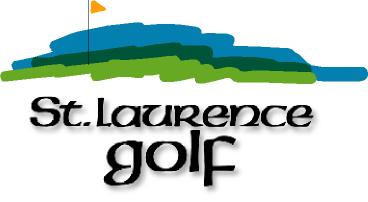 LAHJOITTAJA		Nimi, osoite ja sotu.LAHJANSAAJA		Nimi, osoite ja sotu.		(Lahjansaajan suhde lahjoittajaan)LAHJA / ARVO		St. Laurence Golf osake numero: ______________LAHJOITUS		Annan lahjansaajalle yllä mainitun lahjan.OMISTUS- JA HALLINTAOIKEUS		Omistus- ja hallintaoikeus lahjan kohteeseen siirtyy lahjakirjan allekirjoituksin.LAHJAVERO	Lahjansaaja vastaa lahjaveron maksamisesta. Lahjansaajan tulee tehdä lahjaveroilmoitus lahjoituksen johdosta kolmen kuukauden kuluessa tästä päivästä.PÄIVÄYKSET JA ALLEKIRJOITUKSET		Paikka ja päivämäärä		______________________		Nimi		Lahjoittaja		Tämän lahjan otan kiitollisuudella vastaan. Aika ja paikka kuten edellä.______________________		Nimi		LahjansaajaTODISTAJAT		______________________		______________________		Nimi			Nimi